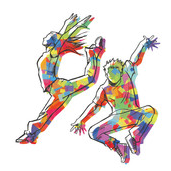 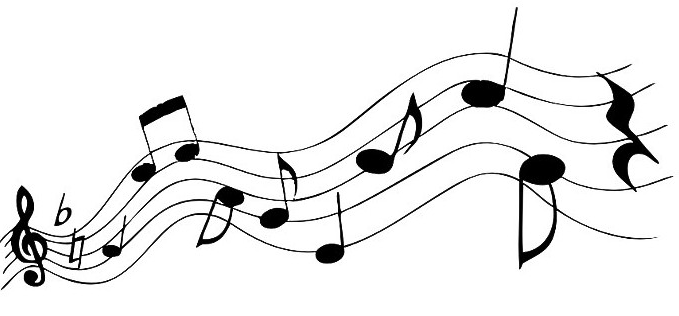 WO ? 		Bürgerhaus Biebertal-FrankenbachWANN ? 	Mittwoch, 07. September 2016
			Mittwoch, 14. September 2016UHRZEIT ? 	von 16:30 bis 17:15 UhrRock´n´Roll ist für jedermann geeignet, der Spaß am Tanzen und Bewegung auf schnelle, fetzige Musik hat. Bei 2 Schnupperworkshops könnt ihr dies ausprobieren.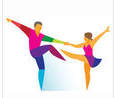 Anmeldungen unter
Tel. 06446 / 889899 Trainerin Diana Haas 
 (Spielvereinigung 1951 Frankenbach e.V.) 